UnitRECURSION, SEQUENCES AND SERIESKEY CONCEPTS	Arithmetic SeriesA series is called an arithmetic series if:where d is the constant, called the common difference.The general term of an arithmetic series with a first term a and a common difference d is given as:The sum of the first n terms of an arithmetic series with a first term a is given as:when the last term I = Tn is known.when the common difference d is known.Geometric SeriesA series is called a geometric series ifwhere r is a constant, called the common ratio.The general term of a geometric series with a first term a and a constant ratio r is given as:The sum of the first n terms of a geometric series is given as:for r > 1for r < 1Casio ClassWiz Mathematics WorkbookWORKED EXAMPLES	Level 1Worked Example 1Given the arithmetic sequence 5, 9, 13, 17, …,find the next 2 terms.write down the nth   term.find the sum of the first 10 terms of the series.Solution (a) 21, 25(b) Tn = 5 + (n – 1)(4) = 4n + 1(c) S10=  [2(5) + (10 – 1)(4)] = 230Worked Example 2Given the geometric sequence 5, 15, 45, …,(a) find the next 2 terms.(b) write down the nth  term.(c) find the sum of the first 10 terms of the series.Solution(a) 135, 405(b) Tn(c) S10= 5(3)n –1 or = Worked Example 3Given the following general formula, write out the first 7 terms for n = 1, 2, 3, 4, 5, 6, 7.(a) 5n – 3,(b) n2 – 2Solution(a) 2, 7, 12, 17, 22, 27, 32(b) –1, 2, 7, 14, 23, 34, 47Level 2Worked Example 4An arithmetic sequence has first term 7 and common difference 6. Find the twelfth term.SolutionT12 = 7 + (12 – 1)(6) = 73Unit 12 Recursion, Sequences and SeriesWorked Example 5Find the sum of the first 10 terms of 5 + 11 + 17 + 23 + …SolutionSince the series is increasing by an addition of 6, it is an arithmetic progression.S10=  [2(5) + (10 – 1)(6)] = 320Worked Example 6Find the sum of the first 10 terms of a geometric progression 2187, –729, 243, …SolutionWorked Example 7Find the two possible values of x if for the geometric progression 9, x, 81Solutionx2 = 729x = ±27Casio ClassWiz Mathematics WorkbookCLASSWIZ WORKSHEETS	Level 1 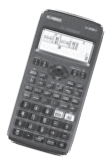 Given the arithmetic sequence 2, 5, 8, 11, find the next 2 terms. Next, write down the nth  term.Given the arithmetic sequence 7, 12, 17, 22, find the next 2 terms. Next, write down the nth  term.Given the arithmetic sequence 11, 19, 27, 35, find the next 2 terms. Next, write down the nth  term.Given the arithmetic sequence 45, 31, 17, 3, find the next 2 terms. Next, write down the nth  term.Given the arithmetic sequence 51, 74, 97, 120, find the next 2 terms. Next, find the sum of the first 10 terms of the series.Given the arithmetic sequence 12, 54, 96, 138, find the next 2 terms. Next, find the sum of the first 10 terms of the series.Given the arithmetic sequence 60, 77, 94, 111, find the next 2 terms. Next, find the sum of the first 10 terms of the series.Unit 12 Recursion, Sequences and SeriesGiven the arithmetic sequence 2, 5, 8, 11, 14, find the next 2 terms. Next, find the sum of the first 10 terms of the series.Given the geometric sequence 2, 4, 8, 16, find the next 2 terms. Next, write down the nth  term.Given the geometric sequence 6, 18, 54, 162, find the next 2 terms. Next, write down the nth  term.Given the geometric sequence, 7, 28, 112, 448, find the next 2 terms. Next, write down the nth  term.Given the geometric sequence 9, –18, 36, –72, find the next 2 terms. Next, write down the nth  term.Given the geometric sequence 188, 94, 47, 23.5, find the next 2 terms. Next, find the sum of the first 10 terms of the series.Given the geometric sequence 2, 14, 98, 686, find the next 2 terms. Next, find the sum of the first 10 terms of the series.Casio ClassWiz Mathematics WorkbookGiven the geometric sequence 3, 12, 48, 192, find the next 2 terms. Next, find the sum of the first 10 terms of the series.Given the geometric sequence 2, 5, 12.5, 31.25, find the next 2 terms. Next, find the sum of the first 10 terms of the series.Given the following general formula, write out the first 7 terms for n = 1, 2, 3, 4, 5, 6, 7(c)  3n – 1	(d) 4n + 5(e) 8 – 3nGiven a general formula, write out the first 7 terms for n = 1, 2, 3, 4, 5, 6, 7(a) 2n	(b) 2n + 1(c)  3n2	(d) n3(e) n3 + 2Unit 12 Recursion, Sequences and SeriesLevel 2An arithmetic sequence has first term 8 and common difference 12. Find the fifteenth term.An arithmetic sequence has first term 18 and common difference 5. Find the sum of the twenty terms.Find the sum of the first 10 terms of the series 2, 8, 14, 20, …Find the sum of the first 10 terms of 14, 23, 32, 41, …The third term of an arithmetic series is 12 and the fifth term is 24. Find the value of the common difference and the first term, hence, evaluate the sum of the first 10 terms.Given that the third term and the twelfth term of an arithmetic progression is 20 and 56 respectively, find the sum of the first 20 terms.Casio ClassWiz Mathematics WorkbookFind the sum of the first 10 terms of a geometric progression 18, 6, 2, …Find the sum of the first n terms, in terms of n, of a geometric progression 10, –5, 1, …Find the two possible values of x if for the geometric progression 5, x, 245Find the two possible values of x if for the geometric progression 7, x, 35The sum of a geometric progression is Sn =  (3n – 1). Find the first term and the common ratio.The sum of a geometric progression is = 4(1 – ). Find the first term and the common ratio.Unit 12 Recursion, Sequences and SeriesLevel 3Given that the sum of the first 4 terms of an arithmetic progression is 100 and the sum of the first 7 terms is 238, find the sum of the n terms, in terms of n.Find the sum of all positive integers less than 40 which are not multiples of 3.Find the sum of all positive integers less than 80 and which are not multiples of 5 or of 7.Casio ClassWiz Mathematics WorkbookFind three numbers in geometric progression such that their sum is 26 and their product 216.Find three numbers in geometric progression such that their sum is 13 and their product 27.Unit 12 Recursion, Sequences and SeriesFind the sum of n terms of the geometric series 1,  , , … Find the least number of terms neededfor the sum of these terms to exceed 3.Casio ClassWiz Mathematics WorkbookSOLUTIONS	Level 11. 14, 17Tn = 2 + 3(n – 1) = 3n – 12. 27, 32Tn = 7 + 5(n – 1) = 5n + 23. 43, 51Tn = 11 + 8(n – 1) = 8n + 34. –11, –25Tn = 45 + (–14)(n – 1) = 59 – 14n5. 143, 166S10 =  [2(51) + (10 – 1)(23)] = 15456. 180, 222S10 =  [2(12) + (10 – 1)(42)] = 20107. 128, 145S10 =  [2(60) + (10 – 1)(17)] = 13658. 17, 20S10 =  [2(2) + (10 – 1)(3)] = 1559. 32, 64Tn = 2(2)n – 1 = 2n10. 486, 1458Tn = 6(3)n – 1 = 2(3) n11. 1792, 7168Tn = 7(4)n – 1 or 12. 144, –288Tn = 9(–2)n – 113.  11.75, 5.875S10 =  = 375 14. 4802, 33614S10 =  = 94 158 416Unit 12 Recursion, Sequences and Series15. 768, 3072S10= 3(410 – 1) = 1 048 5754 – 116. 78.125, 195.312517.S10= 2(2.510 – 1) = 12 714.32 (7 s.f.)2.5 – 1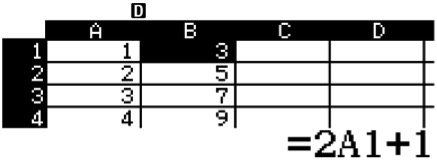 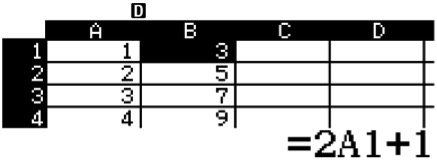 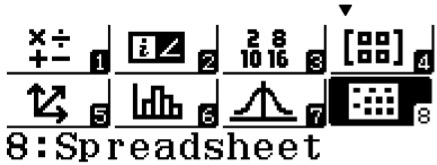 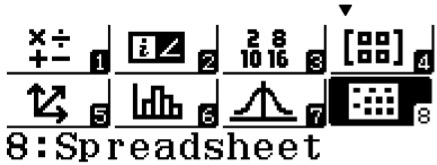 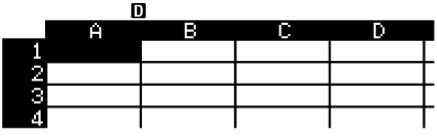 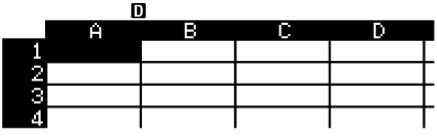 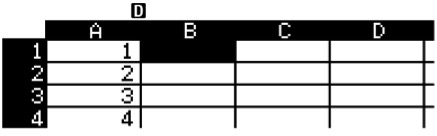 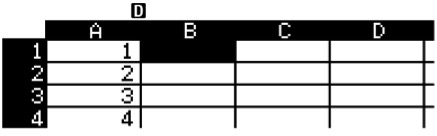 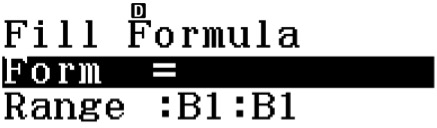 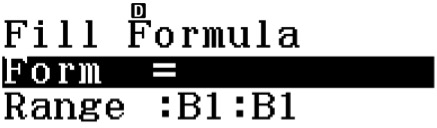 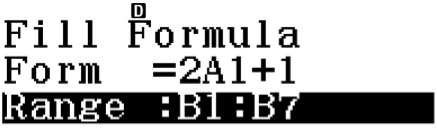 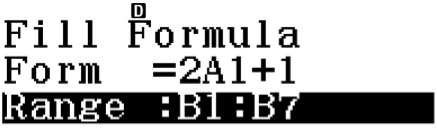 Casio ClassWiz Mathematics Workbook(a) 3, 5, 7, 9, 11, 13, 15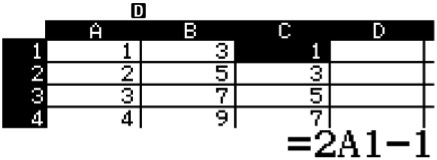 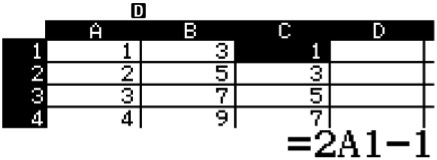 (b) 1, 3, 5, 7, 9, 11, 13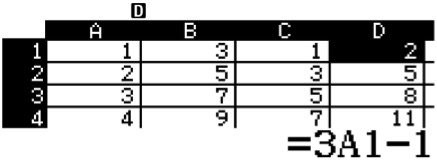 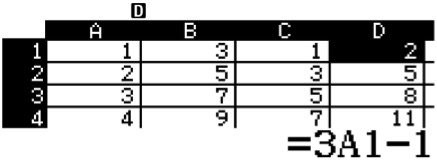 (c) 2, 5, 8, 11, 14, 17, 20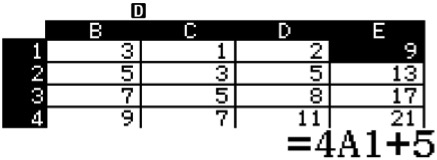 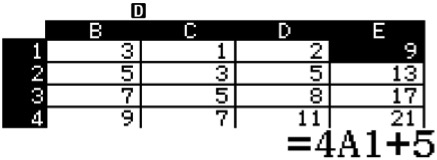 Unit 12 Recursion, Sequences and Series(d) 9, 13, 17, 21, 25, 29, 33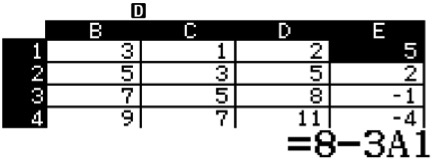 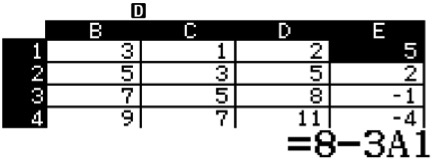 (e) 5, 2, –1, –4, –7, –10, –1318.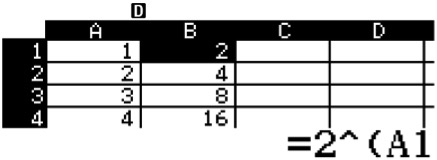 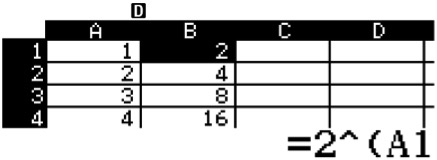 (a) 2, 4, 8, 16, 32, 64, 128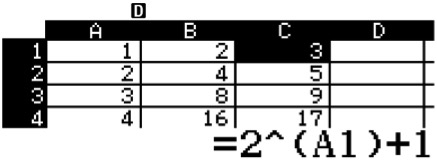 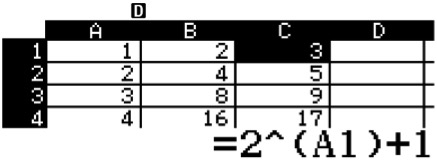 Casio ClassWiz Mathematics Workbook(b) 3, 5, 9, 17, 33, 65, 129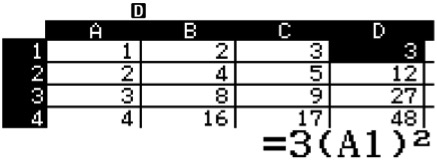 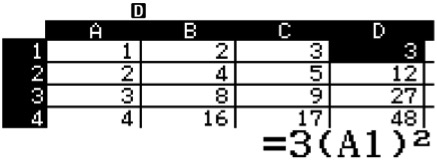 (c)  3, 12, 27, 48, 75, 108, 147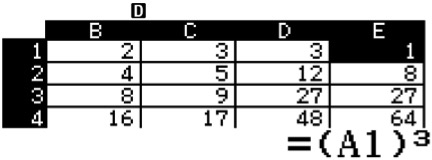 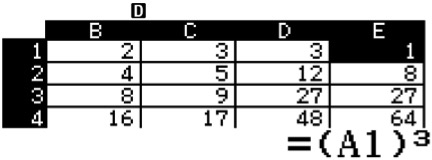 (d)  1, 8, 27, 64, 125, 216, 343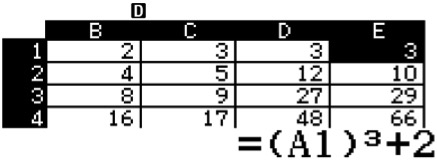 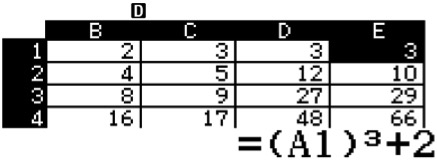 (e) 3, 10, 29, 66, 127, 218, 345Unit 12 Recursion, Sequences and SeriesLevel 21.    T15 = 8 + (15 – 1)(12) = 1762.    S20 = [2(18) + (20 – 1)(5)] = 13103.    S10 = [2(2) + (10 – 1)(6)] = 2904.    S10 =[2(14) + (10 – 1)(9)] = 5455.   T3 = a + (3 – 1)d = 12 a + 2d = 12	…(1) T5 = a + (5 – 1)d = 24 a + 4d = 24	…(2)Take (1) – (2)	–2d = –12d = 6Hence a + 2(6) = 12a = 0S10 = [2(0) + (10 – 1)(6)] = 270 6.   T3 = a + (3 – 1)d = 20a + 2d = 20     …(1) T12 = a + (12 – 1)d = 56 a + 11d = 56 …(2)Take (2) – (1)    9d = 36d = 4Hence, a + 2(4) = 20a = 12S20 =[2(12) + (20 – 1)(4)] = 10007.   S10=  = 26.999 54…8.   Sn=  =  = 9.     = x2 = 1225x = ± 3510.   = x2 = 245x = ± 711. Sn =  (– 1) = Hence, first term = 3, common ratio = 3.12. Sn = 4[1 – ] = 4 = 4 = 2aa = 2Hence, first term = 2 and common ratio = .Casio ClassWiz Mathematics WorkbookLevel 31. S4 =  [2a + (4 – 1)d] = 1002a + 3d = 50	…(1)S7 =  [2a + (7 – 1)d] = 2382a + 6d = 68	…(2)Take (1) – (2)	– 3d = – 18d = 62a + 3(6) = 50a = 16Sn=  [2(16) + (n – 1)(6)]=  (6n + 26)= 3n2+13n2. n – 3n=  [2(1) + (39 – 1)(1)] –  [2(3) + (13 – 1)(3)]= 780 – 273= 507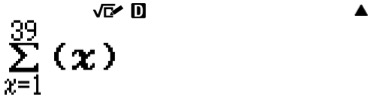 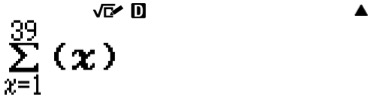 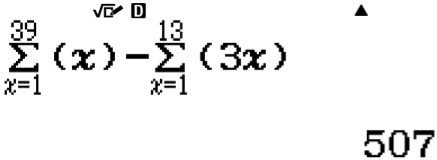 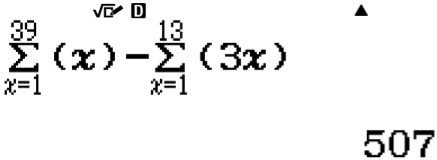 3.n – 5n – 7n=  [2(1) + (79 – 1)(1)] –  [2(5) + (15 – 1)] –  [2(7) + (11 – 1)]= 3160 – 600 – 462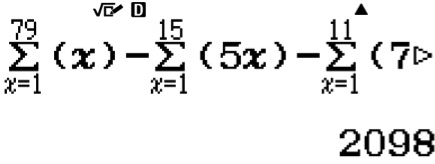 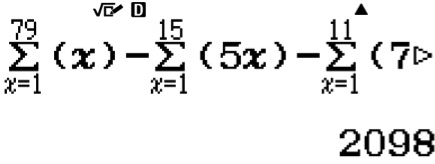 = 2098Unit 12 Recursion, Sequences and SeriesLet the three numbers be a, ar, ar2. a + ar + ar2 = 26a(1 + r + r2) = 26 …(1)a(ar)(ar2) = 216a3r3 = 216ar = 6a =                              …(2)Sub (2) into (1) (  )(1 + r +  ) = 266 + 6r + 6r2 = 26r6 – 20r + 6r2 = 03 – 10r + 3r2 = 0 (3r – 1)(r – 3) = 0r =  or 3When r = ,	a = 18Hence the three numbers are 18, 6, 2 When r = 3,	a = 2Hence the three numbers are 2, 6, 18.Let the three numbers be a, ar, ar2. a + ar + ar2 = 13a(1 + r + r2) = 13 …(1)a(ar)(ar2) = 217a3r3 = 27ar = 3a =                              …(2)Sub (2) into (1) (  )(1 + r +  ) = 133 + 3r + 3r2 = 13r3 – 10r + 3r2 = 0 (3r – 1)(r – 3) = 0r =  or 3When r =  ,	a = 9Hence the three numbers are 9, 3, 1 When r = 3,	a = 1Hence the three numbers are 1, 3, 9. =  =  = 4[1 – For 4[1 – ] > 3,	1 –  > <  n ln (  ) > ln (  )n > n > 4.8188n = 5At least 5 terms are needed for the sum of these terms to exceed the value of 3.